Module 3:  Seatback Storage Sack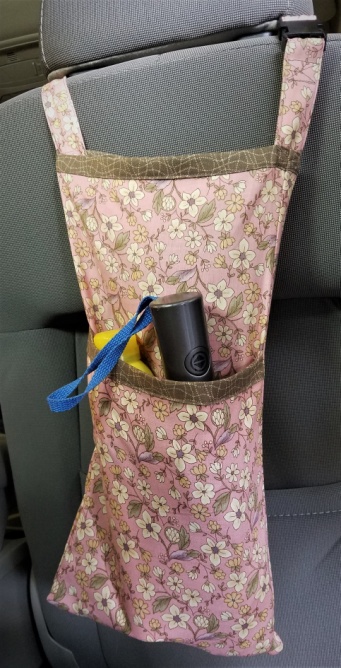 1 yard of 44/45” medium weight cotton fabric for sack¼ yard of 44/45” contrasting medium weight cotton fabric for binding1 spool of coordinating all-purpose threadOne 1” parachute buckle (sometimes called a quick-release clip)